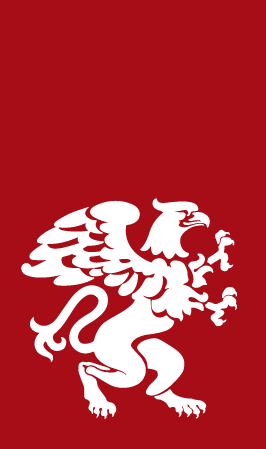 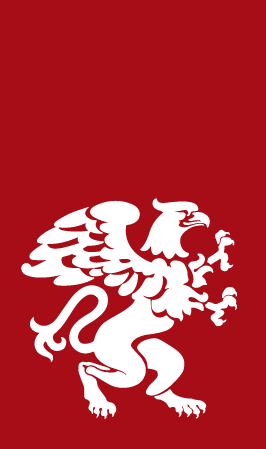 Application For Reed College ExchangeAPPLICANTS MUST PROVIDE THEIR MOST RECENT TRANSCRIPT, A LETTER OF RECOMMENDATION FROM A FACULTY MEMBER and HOME SCHOOL ENDORSEMENT. APPLICATIONS SHOULD BE E-MAILED TO pdeyoung@reed.eduStudent personal informationLast name: First name:Middle name:Gender:		 Male 			Female 		(please tick)Date of birth: 	(MONTH)		 (DATE)		(YEAR)Age:Place of Birth:Nationality/Citizenship:Country of Residence:Passport no:						Valid until:Student contact information:Term address:Valid from				untilTelephone no:				Mobile no:Email address:Home address:Telephone no:Mobile no:Mobile no:Email address:Emergency contact(parent, guardian etc.)Address:Telephone no:				Mobile no:Email address:Academic informationDegree programme currently studying:School of study:Year of study:Overall grade last year: Courses currently taking:Proposed courses to take abroad:You will need to view the course catalogue for the university you will be studying at. Please discuss this with your departmental advisor. Self descriptionHave you studied or travelled abroad? If so please give details.Personal statement – You should write at least one page stating why you wish to study abroad, why you have chosen this university and what you hope to study there and achieve from your time abroad. AccommodationDo you wish to stay at campus accommodation? YES		     NO     	          Financial Guarantee You will need to provide evidence that you have sufficient funds to support yourself while you are abroad. This may include proof of your student loan, print outs of bank statements, a financial guarantee from a parent or a bank. Please provide this information when submitting your application.I confirm that the above information is correct and trueSigned:						Date: (format – month/date/year)